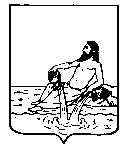 ВЕЛИКОУСТЮГСКАЯ ДУМАВЕЛИКОУСТЮГСКОГО МУНИЦИПАЛЬНОГО ОКРУГАР Е Ш Е Н И Е  от   00.00.2023      №   00                  _____________________________________________________                   _________________________г. Великий УстюгРуководствуясь законом Вологодской области от 28.04.2022 № 5115-ОЗ «О преобразовании всех поселений, входящих в состав Великоустюгского муниципального района Вологодской области, путем их объединения, наделении вновь образованного муниципального образования статусом муниципального округа и установлении границ Великоустюгского муниципального округа Вологодской области», решением Великоустюгской Думы от 27.09.2022 № 14 «О вопросах правопреемства органов местного самоуправления», статьями 25 и 28 Устава Великоустюгского муниципального округа Вологодской области,	Великоустюгская Дума РЕШИЛА:	1. Признать утратившими силу решения Совета сельского поселения Самотовинское согласно приложению к настоящему решению.	2. Настоящее решение вступает в силу после официального опубликования.Председатель                                              Глава Великоустюгского Великоустюгской Думы                            муниципального округа_________________ С.А. Капустин         __________________ А.В. Кузьмин Приложение к решению Великоустюгской Думы Великоустюгского муниципального округаот № Перечень решений Совета сельского поселения Самотовинское,признанных утратившими силу	1. Решения Совета сельского поселения Самотовинское:	- от 29.03.2010 № 25 «О разграничении полномочий в сфере осуществления муниципального контроля на территории сельского поселения Самотовинское»;	- от 07.08.2013  № 139  «Об утверждении положения об осуществлении муниципального контроля за сохранностью автомобильных дорог местного значения в границах населенных пунктов сельского поселения Самотовинское»;	- от  20.03.2014  № 29  «О внесении изменений в решение Совета сельского поселения Самотовинское от 07.08.2013 № 140 «Об осуществлении муниципального контроля органами местного самоуправления сельского поселения Самотовинское»;	- от 09.10.2015  № 23 «О принятии части полномочий органов местного самоуправления Великоустюгского муниципального района органами местного самоуправления сельского поселения Самотовинское»;	- от 30.03.2017   № 3 «О внесении изменений в решение Совета сельского поселения Самотовинское от 18.11.2014 № 51 «Об утверждении перечня должностных лиц администрации сельского поселения Самотовинское, уполномоченных составлять протоколы об административных правонарушениях, предусмотренных отдельными статьями Кодекса Российской Федерации об административных правонарушениях, при осуществлении муниципального контроля»;	- от 15.03.2018  № 20 «О внесении изменений и дополнений в некоторые решения Совета сельского поселения Самотовинское»; 	- от 29.05.2018  № 27 «О внесении изменений и дополнений в некоторые решения Совета сельского поселения Самотовинское»; 	- от  08.10.2021 № 16 «Об утверждении положения о муниципальном контроле в сфере благоустройства на территории сельского поселения Самотовинское»;	- от 17.06.2022 № 10 «О внесении изменений в положение о муниципальном контроле в сфере благоустройства».ПОЯСНИТЕЛЬНАЯ ЗАПИСКАк проекту решения Великоустюгской Думы«О признании утратившими силу некоторых решений Совета сельского поселения Самотовинское» 	В связи с принятием правовых актов Великоустюгского муниципального округа по вопросам осуществления муниципального контроля необходимо отменить решения Советов сельских поселений Великоустюгского муниципального района регулирующие аналогичные вопросы.О признании утратившими силу некоторых решений Совета сельского поселения Самотовинское